§153.  Farm; farm operation or agricultural composting operation not a nuisanceA farm, farm operation or agricultural composting operation may not be considered a public or private nuisance under Title 17, chapter 91 if the farm, farm operation or agricultural composting operation alleged to be a nuisance is in compliance with applicable state and federal laws, rules and regulations and:  [PL 2007, c. 649, §3 (NEW).]1.  Farm; farm operation; agricultural composting operation.  The farm, farm operation or agricultural composting operation conforms to best management practices, as determined by the commissioner in accordance with Title 5, chapter 375;[PL 2007, c. 649, §3 (NEW).]2.  Storage or use of farm nutrients; complaints.  For complaints regarding the storage or use of farm nutrients as defined in section 4201, subsection 4, the farm, farm operation or agricultural composting operation has implemented a nutrient management plan developed in accordance with section 4204 and operation of the farm, farm operation or agricultural composting operation is consistent with the nutrient management plan; or[PL 2007, c. 649, §3 (NEW).]3.  Change in land use; occupancy of land.  The farm, farm operation or agricultural composting operation existed before a change in the land use or occupancy of land within one mile of the boundaries of the farm, farm operation or agricultural composting operation as long as, before the change in land use or occupancy, the farm, farm operation or agricultural composting operation would not have been considered a nuisance.  This subsection does not apply to a farm, farm operation or agricultural composting operation that materially changes the conditions or nature of the farm, farm operation or agricultural composting operation after a change in the land use or occupancy of land within one mile of the boundaries of the farm, farm operation or agricultural composting operation.  Nothing in this subsection affects the applicability of any of the other provisions of this chapter.[PL 2007, c. 649, §3 (NEW).]SECTION HISTORYPL 2007, c. 649, §3 (NEW). The State of Maine claims a copyright in its codified statutes. If you intend to republish this material, we require that you include the following disclaimer in your publication:All copyrights and other rights to statutory text are reserved by the State of Maine. The text included in this publication reflects changes made through the First Regular and First Special Session of the 131st Maine Legislature and is current through November 1, 2023
                    . The text is subject to change without notice. It is a version that has not been officially certified by the Secretary of State. Refer to the Maine Revised Statutes Annotated and supplements for certified text.
                The Office of the Revisor of Statutes also requests that you send us one copy of any statutory publication you may produce. Our goal is not to restrict publishing activity, but to keep track of who is publishing what, to identify any needless duplication and to preserve the State's copyright rights.PLEASE NOTE: The Revisor's Office cannot perform research for or provide legal advice or interpretation of Maine law to the public. If you need legal assistance, please contact a qualified attorney.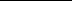 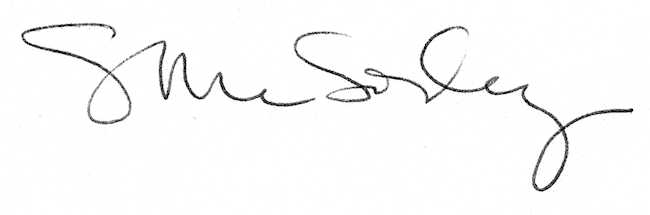 